Постановление администрации муниципального образования город Краснодар
от 2 сентября 2011 г. N 6276
"Об установлении мест массового отдыха, туризма и спорта на водных объектах
общего пользования"В соответствии со статьями 6 и 50 Водного кодекса Российской Федерации, пунктом 4 постановления главы администрации Краснодарского края от 30.06.2006 N 536 "Об утверждении правил охраны жизни людей на водных объектах в Краснодарском крае и правил пользования водными объектами в Краснодарском крае для плавания на маломерных судах", пунктом 2.1 раздела 2 Правил использования водных объектов общего пользования, расположенных на территории муниципального образования город Краснодар, для личных и бытовых нужд, утверждённых решением городской Думы Краснодара от 18.09.2007 N 30 п. 20, постановляю:1. Установить места для массового отдыха, туризма и спорта на водных объектах общего пользования в муниципальном образовании город Краснодар:1.1. Река Карасун площадью акватории водного объекта 55668,74 кв. м согласно приложению N 1;1.2. Река Карасун площадью акватории водного объекта 93477,96 кв. м согласно приложению N 2;1.3. Река Карасун площадью акватории водного объекта 131266,00 кв. м согласно приложению N 3;1.4. Река Кубань площадью акватории водного объекта 278294,27 кв. м согласно приложению N 4.2. Признать утратившими силу:постановление главы муниципального образования город Краснодар от 02.04.2008 N 744 "Об установлении мест для размещения зон купания (пляжей) на водных объектах общего пользования, расположенных на территории муниципального образования город Краснодар";постановление главы муниципального образования город Краснодар от 29.04.2008 N 999 "О внесении изменения в постановление главы муниципального образования город Краснодар от 02.04.2008 N 744 "Об установлении мест для размещения зон купания (пляжей) на водных объектах общего пользования, расположенных на территории муниципального образования город Краснодар".3. Информационно-аналитическому управлению администрации муниципального образования город Краснодар (Нечитайло) опубликовать официально настоящее постановление в средствах массовой информации и разместить на официальном Интернет-портале администрации муниципального образования город Краснодар и городской Думы Краснодара.4. Настоящее постановление вступает в силу с момента его официального опубликования.5. Контроль за выполнением настоящего постановления возложить на первого заместителя главы муниципального образования город Краснодар М.Б. Фролова.Приложение N 1
к постановлению администрации
муниципального образования
город Краснодар
от 2 сентября 2011 г. N 6276Описание мест для массового отдыха, туризма и спорта в акватории реки Карасун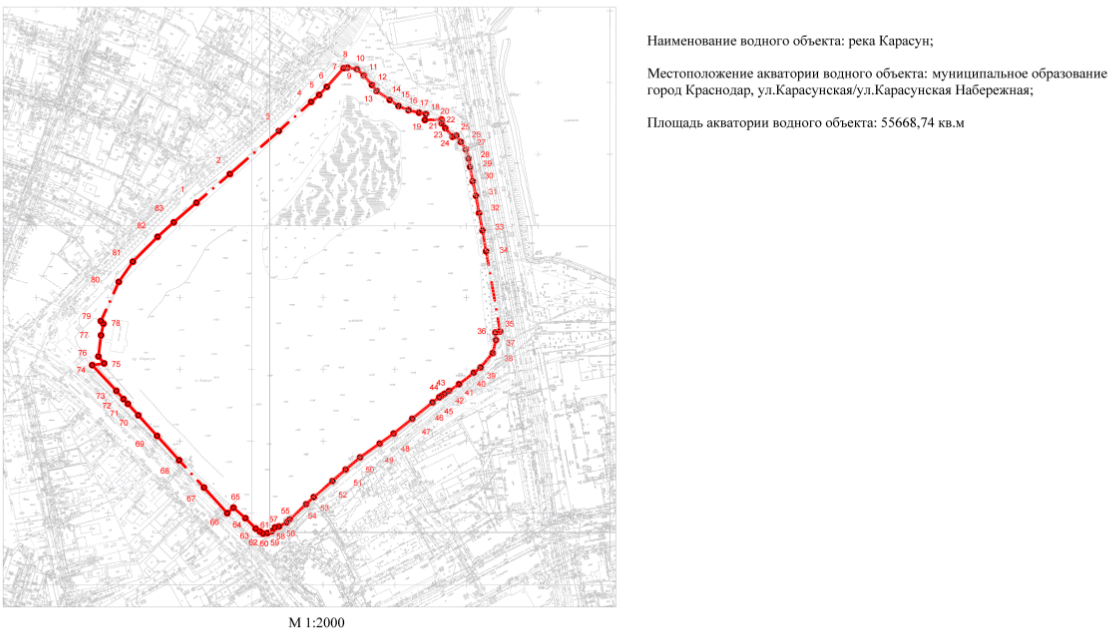 Приложение N 2
к постановлению администрации
муниципального образования
город Краснодар
от 2 сентября 2011 г. N 6276Описание мест для массового отдыха, туризма и спорта в акватории реки Карасун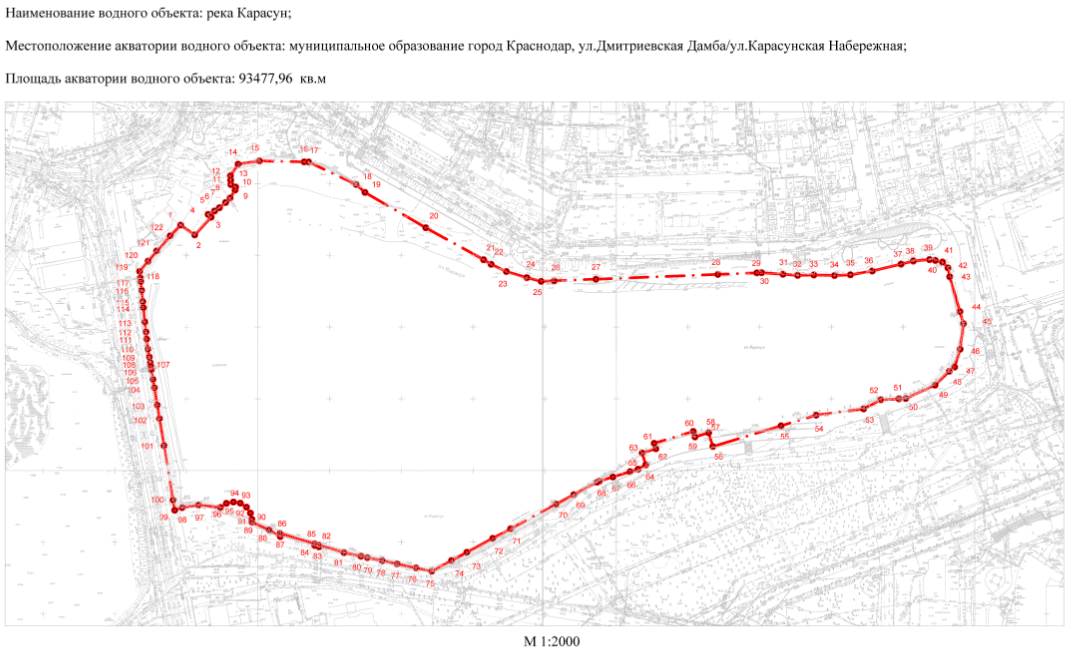 Приложение N 3
к постановлению администрации
муниципального образования
город Краснодар
от 2 сентября 2011 г. N 6276Описание мест для массового отдыха, туризма и спорта в акватории реки Карасун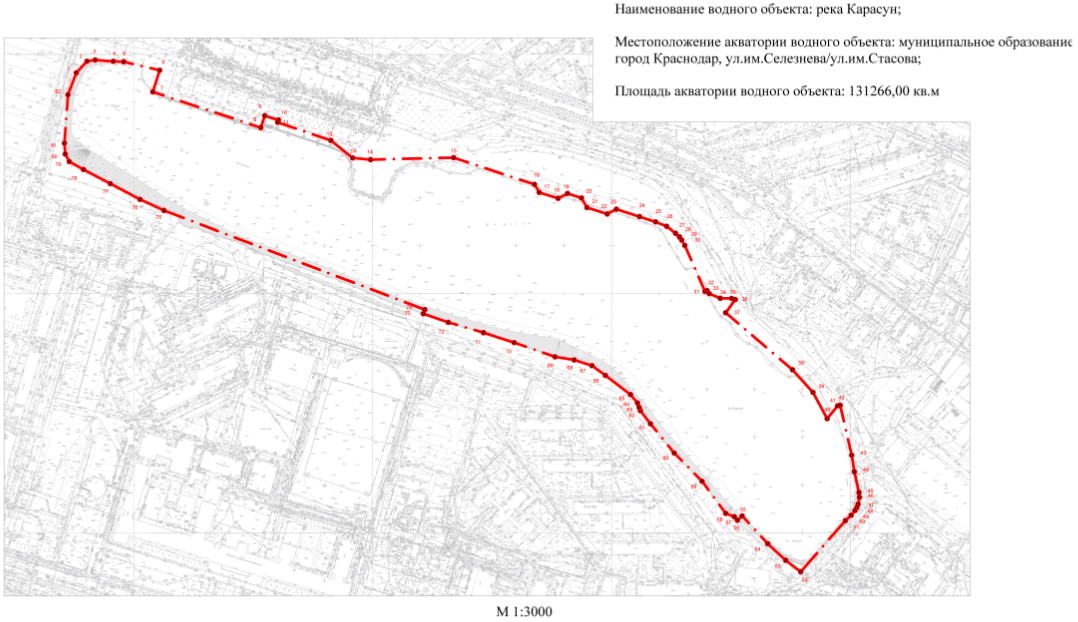 Приложение N 4
к постановлению администрации
муниципального образования
город Краснодар
от 2 сентября 2011 г. N 6276Описание мест для массового отдыха, туризма и спорта в акватории реки Кубань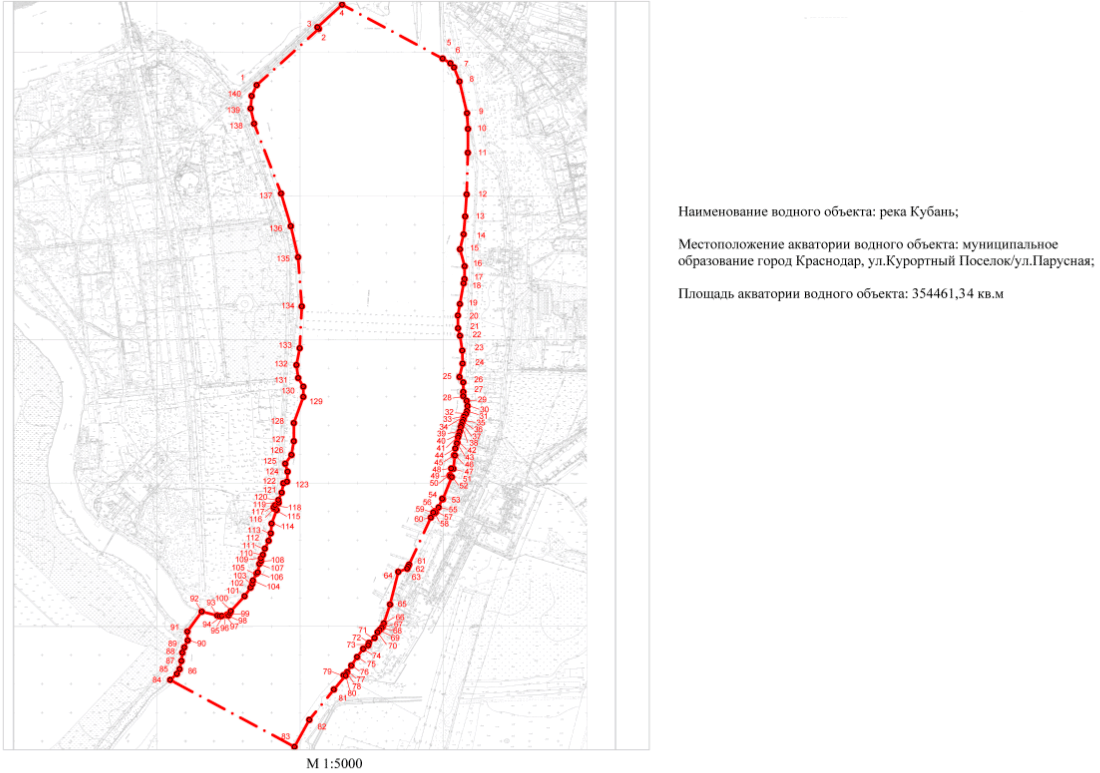 Глава муниципального образования
город КраснодарВ.Л. ЕвлановГеографические координаты акватории реки КарасунГеографические координаты акватории реки КарасунГеографические координаты акватории реки КарасунГеографические координаты акватории реки КарасунГеографические координаты акватории реки КарасунПлощадь акватории водного объекта - 55668,74 кв. мПлощадь акватории водного объекта - 55668,74 кв. мПлощадь акватории водного объекта - 55668,74 кв. мПлощадь акватории водного объекта - 55668,74 кв. мПлощадь акватории водного объекта - 55668,74 кв. мОбозначение характерных точек границыКоординаты WGS84Координаты WGS84Координаты WGS84, доли градусовКоординаты WGS84, доли градусовОбозначение характерных точек границыШирота (северная)Долгота (восточная)Широта (северная)Долгота (восточная)12345145°01'36,224"38°59'16,599"45,026728938,9879442245°01'36,874"38°59'17,663"45,026909538,9882398345°01'37,844"38°59'19,225"45,027178838,9886737445°01'38,5"38°59'20,256"45,027361138,98896545°01'38,659"38°59'20,507"45,027405438,9890296645°01'38,842"38°59'20,753"45,02745638,9890981745°01'39,264"38°59'21,286"45,027573338,989246845°01'39,276"38°59'21,415"45,027576838,9892818945°01'39,239"38°59'21,714"45,027566538,98936491045°01'39,099"38°59'21,932"45,027527538,98942571145°01'38,885"38°59'22,191"45,027468138,98949741245°01'38,749"38°59'22,338"45,027430238,98953851345°01'38,546"38°59'22,759"45,027373838,98965531445°01'38,408"38°59'23,036"45,027335438,98973231545°01'38,316"38°59'23,353"45,027309938,98982021645°01'38,257"38°59'23,691"45,027293638,98991431745°01'38,23"38°59'23,908"45,027286138,98997441845°01'38,094"38°59'23,876"45,027248238,98996551945°01'38,103"38°59'24,401"45,027250938,99011152045°01'38,076"38°59'24,405"45,027243438,99011242145°01'38,053"38°59'24,417"45,027236938,99011582245°01'38,019"38°59'24,413"45,027227538,99011482345°01'37,91"38°59'24,529"45,027197238,9901472445°01'37,719"38°59'24,757"45,027144138,99021042545°01'37,741"38°59'24,877"45,027150438,99024352645°01'37,6"38°59'25,02"45,027111238,99028332745°01'37,433"38°59'25,179"45,027064638,99032742845°01'37,225"38°59'25,268"45,02700738,99035222945°01'37,036"38°59'25,317"45,026954538,99036573045°01'36,711"38°59'25,401"45,026864238,99038913145°01'36,382"38°59'25,504"45,026772738,99041793245°01'35,991"38°59'25,603"45,026664138,99044533345°01'35,598"38°59'25,715"45,02655538,99047633445°01'35,133"38°59'25,829"45,02642638,9905083545°01'33,318"38°59'26,275"45,025921738,9906323645°01'33,296"38°59'26,122"45,025915738,99058933745°01'33,128"38°59'26,144"45,025868938,99059543845°01'32,834"38°59'26,039"45,025787238,99056633945°01'32,509"38°59'25,653"45,025697138,99045914045°01'32,391"38°59'25,437"45,025664138,99039924145°01'32,131"38°59'24,966"45,025592138,99026834245°01'31,978"38°59'24,647"45,025549438,99017974345°01'31,913"38°59'24,506"45,025531438,99014064445°01'31,869"38°59'24,41"45,025519238,99011394545°01'31,834"38°59'24,334"45,025509538,99009274645°01'31,719"38°59'24,123"45,025477438,99003424745°01'31,349"38°59'23,475"45,025374838,9898544845°01'31,015"38°59'22,881"45,025281938,98968934945°01'30,788"38°59'22,438"45,025218838,98956625045°01'30,479"38°59'21,814"45,025133138,98939295145°01'30,203"38°59'21,353"45,025056438,98926465245°01'29,944"38°59'20,934"45,024984538,98914825345°01'29,583"38°59'20,34"45,02488438,98898335445°01'29,421"38°59'20,098"45,024839238,9889165545°01'29,077"38°59'19,573"45,024743638,98877035645°01'29,013"38°59'19,481"45,024725838,98874465745°01'28,918"38°59'19,23"45,024699438,98867495845°01'28,896"38°59'19,103"45,024693238,98863965945°01'28,81"38°59'19,003"45,024669438,9886126045°01'28,768"38°59'18,858"45,024657738,98857176145°01'28,759"38°59'18,721"45,024655138,98853376245°01'28,804"38°59'18,624"45,024667838,98850676345°01'28,87"38°59'18,487"45,024686238,98846856445°01'29,105"38°59'18,16"45,024751438,98837776545°01'29,343"38°59'17,778"45,024817438,98827186645°01'29,218"38°59'17,583"45,024782938,98821746745°01'29,797"38°59'16,842"45,024943538,98801176845°01'30,414"38°59'16,048"45,025115138,98779126945°01'30,963"38°59'15,343"45,025267538,98759537045°01'31,428"38°59'14,746"45,025396538,98742947145°01'31,686"38°59'14,414"45,025468338,98733717245°01'31,795"38°59'14,274"45,025498538,98729837345°01'31,98"38°59'14,048"45,025550138,98723557445°01'32,561"38°59'13,275"45,025711538,98702097545°01'32,601"38°59'13,658"45,025722438,98712717645°01'32,757"38°59'13,473"45,025765838,98707597745°01'33,232"38°59'13,558"45,025897838,98709947845°01'33,493"38°59'13,634"45,025970338,98712067945°01'33,554"38°59'13,552"45,025987238,98709788045°01'34,438"38°59'14,123"45,026232938,98725658145°01'34,894"38°59'14,572"45,026359638,98738128245°01'35,454"38°59'15,359"45,026515138,98759988345°01'35,782"38°59'15,876"45,026606138,9877432Исполняющий обязанности директора
департамента архитектуры
и градостроительства администрации
муниципального образования
город КраснодарС.Д. КузнецовГеографические координаты акватории реки КарасунГеографические координаты акватории реки КарасунГеографические координаты акватории реки КарасунГеографические координаты акватории реки КарасунГеографические координаты акватории реки КарасунПлощадь акватории водного объекта - 93477,96 кв. мПлощадь акватории водного объекта - 93477,96 кв. мПлощадь акватории водного объекта - 93477,96 кв. мПлощадь акватории водного объекта - 93477,96 кв. мПлощадь акватории водного объекта - 93477,96 кв. мОбозначение характерных точек границыКоординаты WGS84Координаты WGS84Координаты WGS84, доли градусовКоординаты WGS84, доли градусовОбозначение характерных точек границыШирота (северная)Долгота (восточная)Широта (северная)Долгота (восточная)12345145°01'41,241"38°59'27,301"45,028122638,9909169245°01'41,02"38°59'27,75"45,02806138,9910417345°01'41,42"38°59'28,274"45,028172238,9911873445°01'41,483"38°59'28,179"45,028189738,9911607545°01'41,56"38°59'28,384"45,02821138,9912178645°01'41,633"38°59'28,538"45,028231538,9912605745°01'41,751"38°59'28,735"45,028264138,9913153845°01'41,853"38°59'28,88"45,028292638,9913555945°01'42,033"38°59'29,037"45,028342638,99139931045°01'42,101"38°59'29,053"45,028361538,99140361145°01'42,157"38°59'28,904"45,028377138,99136221245°01'42,257"38°59'28,897"45,028404838,99136031345°01'42,357"38°59'28,89"45,028432538,99135831445°01'42,617"38°59'29,134"45,028504838,99142621545°01'42,692"38°59'29,817"45,028525538,99161591645°01'42,67"38°59'31,239"45,028519338,99201091745°01'42,667"38°59'31,384"45,028518738,99205111845°01'42,161"38°59'32,893"45,02837838,99247031945°01'41,98"38°59'33,178"45,028327838,99254942045°01'41,183"38°59'35,113"45,028106438,99308712145°01'40,46"38°59'36,959"45,027905738,99359982245°01'40,358"38°59'37,198"45,027877338,99366612345°01'40,196"38°59'37,681"45,027832338,99380032445°01'40,057"38°59'38,336"45,027793638,99398212545°01'39,973"38°59'38,791"45,027770438,99410852645°01'39,985"38°59'39,206"45,027773638,99422392745°01'40,022"38°59'40,539"45,027783938,99459422845°01'40,131"38°59'44,427"45,027814138,99567412945°01'40,165"38°59'45,67"45,027823738,99601943045°01'40,169"38°59'45,818"45,027824838,99606053145°01'40,134"38°59'46,501"45,027814938,99625043245°01'40,109"38°59'46,969"45,027808138,99638023345°01'40,117"38°59'47,485"45,027810238,99652363445°01'40,107"38°59'48,144"45,027807538,99670663545°01'40,122"38°59'48,648"45,027811638,99684673645°01'40,207"38°59'49,344"45,027835338,99704013745°01'40,364"38°59'50,262"45,027878838,99729513845°01'40,432"38°59'50,654"45,027897838,99740393945°01'40,464"38°59'51,169"45,027906638,99754714045°01'40,446"38°59'51,355"45,027901738,99759854145°01'40,408"38°59'51,582"45,027891138,99766174245°01'40,277"38°59'51,757"45,027854838,99771044345°01'40,077"38°59'51,815"45,027799238,99772644445°01'39,29"38°59'52,14"45,027580538,99781674545°01'39,017"38°59'52,253"45,027504738,99784794645°01'38,441"38°59'52,145"45,027344738,99781814745°01'38,04"38°59'51,97"45,027233338,99776944845°01'37,945"38°59'51,797"45,027206838,99772134945°01'37,632"38°59'51,346"45,027120138,99759615045°01'37,33"38°59'50,411"45,027036138,99733645145°01'37,322"38°59'50,197"45,02703438,99727685245°01'37,303"38°59'49,617"45,027028538,99711595345°01'37,095"38°59'49,069"45,026970838,99696375445°01'36,954"38°59'47,559"45,026931638,99654415545°01'36,713"38°59'46,44"45,026864738,99623325645°01'36,245"38°59'44,265"45,026734738,9956295745°01'36,555"38°59'44,132"45,026820838,99559225845°01'36,461"38°59'43,695"45,026794738,99547085945°01'36,585"38°59'43,642"45,026829238,9954566045°01'36,317"38°59'42,396"45,026754738,995116145°01'36,193"38°59'42,449"45,026720338,99512476245°01'36,099"38°59'42,012"45,026694138,99500336345°01'35,828"38°59'42,128"45,02661938,99503556445°01'35,733"38°59'41,883"45,026592438,99496746545°01'35,677"38°59'41,627"45,026577138,99489636645°01'35,56"38°59'41,079"45,026544438,99474426745°01'35,467"38°59'40,648"45,026518638,99462456845°01'35,441"38°59'40,574"45,026511438,99460396945°01'35,158"38°59'39,833"45,026432838,9943987045°01'34,944"38°59'39,273"45,026373438,99424247145°01'34,39"38°59'37,822"45,026219538,99383947245°01'34,171"38°59'37,248"45,026158738,993687345°01'33,857"38°59'36,424"45,026071338,99345127445°01'33,67"38°59'35,935"45,026019538,99331547545°01'33,43"38°59'35,307"45,025952838,99314077645°01'33,505"38°59'34,804"45,025973638,99300117745°01'33,595"38°59'34,203"45,025998538,99283417845°01'33,665"38°59'33,73"45,026018138,99270277945°01'33,736"38°59'33,255"45,026037838,99257078045°01'33,766"38°59'33,051"45,026046238,99251418145°01'33,849"38°59'32,509"45,026069138,99236358245°01'34,02"38°59'31,705"45,026116638,99214028345°01'33,976"38°59'31,71"45,026104638,99214178445°01'34,007"38°59'31,575"45,026113138,99210438545°01'34,049"38°59'31,568"45,026124738,99210228645°01'34,283"38°59'30,469"45,026189738,99179718745°01'34,212"38°59'30,481"45,0261738,99180028845°01'34,36"38°59'30,124"45,026211138,99170118945°01'34,534"38°59'29,575"45,026259338,99154869045°01'34,601"38°59'29,576"45,026278138,99154889145°01'34,741"38°59'29,527"45,02631738,99153549245°01'34,876"38°59'29,403"45,026354538,99150079345°01'34,967"38°59'29,205"45,026379738,99144589445°01'34,992"38°59'28,986"45,026386638,99138519545°01'34,962"38°59'28,761"45,026378438,99132269645°01'34,869"38°59'28,574"45,026352438,99127069745°01'34,924"38°59'27,873"45,026367738,99107589845°01'34,866"38°59'27,35"45,026351638,99093049945°01'34,806"38°59'27,115"45,026335138,990865210045°01'35,035"38°59'27,061"45,026398538,990850310145°01'36,264"38°59'26,773"45,026739938,990770210245°01'36,877"38°59'26,629"45,026910138,990730310345°01'37,178"38°59'26,558"45,026993938,990710610445°01'37,571"38°59'26,466"45,02710338,99068510545°01'37,762"38°59'26,421"45,027156138,990672510645°01'37,982"38°59'26,369"45,027217338,990658210745°01'38,068"38°59'26,349"45,02724138,990652610845°01'38,141"38°59'26,332"45,027261338,990647810945°01'38,265"38°59'26,303"45,027295938,990639711045°01'38,443"38°59'26,261"45,027345238,990628111145°01'38,668"38°59'26,218"45,027407738,990616211245°01'38,829"38°59'26,195"45,027452638,990609711345°01'39,056"38°59'26,162"45,027515538,990600511445°01'39,378"38°59'26,115"45,02760538,990587611545°01'39,516"38°59'26,095"45,027643438,99058211645°01'39,77"38°59'26,058"45,027713838,990571811745°01'39,971"38°59'26,029"45,027769838,990563611845°01'40,055"38°59'26,017"45,027792938,990560311945°01'40,198"38°59'25,996"45,027832838,990554512045°01'40,427"38°59'26,266"45,027896538,990629412145°01'40,658"38°59'26,537"45,027960538,990704712245°01'40,999"38°59'26,97"45,028055238,9908251Исполняющий обязанности директора
департамента архитектуры
и градостроительства администрации
муниципального образования
город КраснодарС.Д. КузнецовГеографические координаты акватории реки КарасунГеографические координаты акватории реки КарасунГеографические координаты акватории реки КарасунГеографические координаты акватории реки КарасунГеографические координаты акватории реки КарасунПлощадь акватории водного объекта - 131266,00 кв. мПлощадь акватории водного объекта - 131266,00 кв. мПлощадь акватории водного объекта - 131266,00 кв. мПлощадь акватории водного объекта - 131266,00 кв. мПлощадь акватории водного объекта - 131266,00 кв. мОбозначение характерных точек границыКоординаты WGS84Координаты WGS84Координаты WGS84, доли градусовКоординаты WGS84, доли градусовОбозначение характерных точек границыШирота (северная)Долгота (восточная)Широта (северная)Долгота (восточная)12345145°01'26,972"39°01'44,058"45,024158939,0289051245°01'27,363"39°01'44,569"45,024267639,029047345°01'27,407"39°01'44,961"45,024279739,0291559445°01'27,361"39°01'45,824"45,02426739,0293955545°01'27,345"39°01'46,325"45,024262639,0295346645°01'27,057"39°01'48,043"45,024182439,0300121745°01'26,321"39°01'47,716"45,02397839,0299211845°01'25,116"39°01'52,879"45,023643339,0313553945°01'25,515"39°01'53,068"45,023754239,03140791045°01'25,371"39°01'53,723"45,023714339,03158971145°01'25,295"39°01'53,685"45,023693139,03157911245°01'24,68"39°01'56,224"45,023522239,03228431345°01'24,088"39°01'57,27"45,023357839,03257511445°01'24,03"39°01'58,122"45,023341639,03281161545°01'24,096"39°02'02,09"45,023359939,0339141645°01'23,188"39°02'05,958"45,023107839,03498831745°01'22,915"39°02'06,185"45,02303239,03505131845°01'22,713"39°02'07,086"45,022975739,03530171945°01'22,879"39°02'07,539"45,023021939,03542742045°01'22,727"39°02'08,205"45,022979739,03561252145°01'22,402"39°02'08,466"45,022889439,0356852245°01'22,184"39°02'09,435"45,022828839,03595422345°01'22,345"39°02'09,873"45,022873639,03607582445°01'22,093"39°02'10,981"45,022803739,03638362545°01'21,915"39°02'11,748"45,022754239,03659662645°01'21,765"39°02'12,274"45,022712539,03674282745°01'21,531"39°02'12,703"45,022647639,0368622845°01'21,411"39°02'12,887"45,022614139,0369132945°01'21,306"39°02'12,99"45,02258539,03694163045°01'21,117"39°02'13,144"45,022532539,03698443145°01'19,564"39°02'14,11"45,02210139,03725273245°01'19,59"39°02'14,203"45,022108439,03727873345°01'19,487"39°02'14,309"45,022079739,03730813445°01'19,33"39°02'14,836"45,022036139,03745443545°01'19,325"39°02'15,376"45,022034739,03760453645°01'19,284"39°02'15,554"45,022023539,0376543745°01'18,839"39°02'15,097"45,021899839,03752693845°01'16,911"39°02'18,287"45,021364239,0384133945°01'16,146"39°02'19,264"45,021151539,03868464045°01'15,253"39°02'19,942"45,020903639,03887274145°01'15,688"39°02'20,444"45,021024339,03901214245°01'15,705"39°02'20,563"45,021029239,03904544345°01'14,014"39°02'21,115"45,020559539,03919864445°01'13,458"39°02'21,241"45,02040539,03923374545°01'12,75"39°02'21,462"45,020208439,0392954645°01'12,591"39°02'21,488"45,020164239,03930224745°01'12,355"39°02'21,418"45,020098739,03928274845°01'12,236"39°02'21,353"45,020065739,03926484945°01'12,139"39°02'21,269"45,020038739,03924155045°01'11,98"39°02'21,087"45,019994439,03919085145°01'11,796"39°02'20,811"45,019943439,03911435245°01'10,069"39°02'18,676"45,019463739,03852125345°01'10,458"39°02'17,963"45,019571839,03832315445°01'11,017"39°02'17,103"45,019726939,03808415545°01'11,96"39°02'15,88"45,019988939,03774445645°01'11,814"39°02'15,653"45,019948339,03768135745°01'11,935"39°02'15,504"45,019982139,03763995845°01'12,045"39°02'15,096"45,020012639,03752665945°01'13,133"39°02'13,964"45,020314739,03721226045°01'14,091"39°02'12,635"45,020580839,03684326145°01'15,082"39°02'11,496"45,020856239,03652666245°01'15,525"39°02'11,018"45,020979239,03639386345°01'15,638"39°02'10,954"45,021010639,03637626445°01'15,787"39°02'10,877"45,021051839,03635476545°01'16,071"39°02'10,543"45,021130939,0362626645°01'16,722"39°02'09,346"45,021311639,03592936745°01'17,052"39°02'08,702"45,021403439,03575056845°01'17,245"39°02'07,854"45,02145739,03551516945°01'17,351"39°02'06,936"45,021486439,03525997045°01'17,833"39°02'04,982"45,021620439,03471727145°01'18,17"39°02'03,515"45,021713839,03430977245°01'18,519"39°02'01,833"45,021810839,03384257345°01'18,81"39°02'00,644"45,021891539,03351237445°01'18,948"39°02'00,708"45,021930139,033537545°01'22,31"39°01'48,246"45,022863839,03006837645°01'22,685"39°01'47,1"45,02296839,02975017745°01'23,218"39°01'45,681"45,023116239,02935597845°01'23,698"39°01'44,399"45,023249439,02899977945°01'23,966"39°01'43,722"45,02332439,02881178045°01'24,224"39°01'43,53"45,023395439,02875828145°01'24,592"39°01'43,491"45,023497839,02874748245°01'26,231"39°01'43,66"45,023953239,0287944Исполняющий обязанности директора
департамента архитектуры
и градостроительства администрации
муниципального образования
город КраснодарС.Д. КузнецовГеографические координаты акватории реки КубаньГеографические координаты акватории реки КубаньГеографические координаты акватории реки КубаньГеографические координаты акватории реки КубаньГеографические координаты акватории реки КубаньПлощадь акватории водного объекта - 354461,34 кв. мПлощадь акватории водного объекта - 354461,34 кв. мПлощадь акватории водного объекта - 354461,34 кв. мПлощадь акватории водного объекта - 354461,34 кв. мПлощадь акватории водного объекта - 354461,34 кв. мОбозначение характерных точек границыКоординаты WGS84Координаты WGS84Координаты WGS84, доли градусовКоординаты WGS84, доли градусовОбозначение характерных точек границыШирота (северная)Долгота (восточная)Широта (северная)Долгота (восточная)12345145°00'37,124"39°03'26,066"45,010312139,0572406245°00'40,298"39°03'31,015"45,011193939,0586153345°00'40,387"39°03'30,901"45,011218539,0585837445°00'41,663"39°03'32,873"45,011573139,0591314545°00'38,616"39°03'40,872"45,010726739,0613533645°00'38,35"39°03'41,487"45,010652739,0615241745°00'38,118"39°03'41,778"45,010588539,061605845°00'37,319"39°03'42,214"45,010366439,061726945°00'35,53"39°03'42,811"45,009869539,06189191045°00'34,646"39°03'42,884"45,009623839,06191241145°00'33,299"39°03'42,872"45,009249639,06190891245°00'30,948"39°03'42,777"45,008596839,06188241345°00'29,704"39°03'42,658"45,008251139,06184941445°00'28,693"39°03'42,532"45,007970439,06181451545°00'27,847"39°03'42,242"45,007735239,06173381645°00'26,894"39°03'42,61"45,007470639,06183611745°00'26,172"39°03'42,597"45,0072739,06183241845°00'25,929"39°03'42,528"45,007202639,06181351945°00'24,761"39°03'42,23"45,006878139,06173052045°00'24,111"39°03'42,072"45,006697539,06168662145°00'23,392"39°03'42,08"45,006497939,06168882245°00'22,965"39°03'42,236"45,006379139,06173232345°00'22,135"39°03'42,418"45,006148739,06178282445°00'21,397"39°03'42,443"45,005943639,06178962545°00'20,645"39°03'42,197"45,005734839,06172132645°00'20,342"39°03'42,498"45,005650439,0618052745°00'19,806"39°03'42,498"45,005501839,06180492845°00'19,568"39°03'42,494"45,005435539,06180382945°00'19,296"39°03'42,766"45,005360139,06187953045°00'19,009"39°03'42,836"45,005280339,0618993145°00'18,726"39°03'42,792"45,005201739,06188673245°00'18,561"39°03'42,712"45,00515639,06186443345°00'18,409"39°03'42,554"45,005113639,06182063445°00'18,286"39°03'42,522"45,005079539,06181173545°00'18,235"39°03'42,499"45,005065439,06180523645°00'18,119"39°03'42,434"45,005033139,06178713745°00'17,942"39°03'42,356"45,004983939,06176563845°00'17,83"39°03'42,301"45,004952839,06175033945°00'17,569"39°03'42,212"45,004880239,06172574045°00'17,357"39°03'42,126"45,004821339,06170164145°00'17,242"39°03'42,075"45,004789539,06168754245°00'16,947"39°03'42,018"45,004707439,06167164345°00'16,901"39°03'41,982"45,004694739,06166174445°00'16,608"39°03'41,859"45,004613439,06162754545°00'16,225"39°03'41,755"45,00450739,06159874645°00'16,215"39°03'41,828"45,004504139,0616194745°00'15,463"39°03'41,703"45,004295139,06158424845°00'15,481"39°03'41,534"45,004300239,06153734945°00'15,096"39°03'41,416"45,004193439,06150465045°00'15,092"39°03'41,452"45,004192339,06151445145°00'15,042"39°03'41,451"45,004178439,06151425245°00'15"39°03'41,58"45,004166639,061555345°00'13,75"39°03'40,863"45,003819539,06135085445°00'13,778"39°03'40,814"45,003827239,06133735545°00'13,288"39°03'40,529"45,00369139,0612585645°00'13,067"39°03'40,239"45,003629639,06117755745°00'13,022"39°03'40,306"45,003617439,06119615845°00'12,966"39°03'40,231"45,003601639,06117545945°00'13,003"39°03'40,102"45,00361239,06113956045°00'12,715"39°03'39,908"45,003531939,06108556145°00'10,059"39°03'38,175"45,002794239,06060426245°00'09,957"39°03'38,103"45,002765939,06058426345°00'09,827"39°03'38,018"45,002729739,06056056445°00'09,649"39°03'37,308"45,002680439,06036326545°00'07,811"39°03'36,656"45,002169739,06018226645°00'06,749"39°03'36,165"45,001874939,06004596745°00'06,557"39°03'36,053"45,001821439,06001466845°00'06,491"39°03'35,993"45,00180339,05999816945°00'06,372"39°03'35,821"45,0017739,05995047045°00'06,24"39°03'35,656"45,001733239,05990437145°00'05,922"39°03'35,42"45,001644939,05983897245°00'05,647"39°03'34,966"45,001568639,05971287345°00'05,502"39°03'34,907"45,001528239,05969647445°00'05,304"39°03'34,509"45,001473439,05958577545°00'04,846"39°03'34,027"45,001346239,05945197645°00'04,366"39°03'33,572"45,001212739,05932547745°00'03,997"39°03'33,236"45,001110239,05923217845°00'03,875"39°03'33,135"45,001076339,05920417945°00'03,817"39°03'32,949"45,001060339,05915248045°00'03,789"39°03'33,11"45,001052639,05919718145°00'03,021"39°03'32,18"45,000839139,05893898245°00'01,304"39°03'30,219"45,000362339,05839428344°59'59,781"39°03'29,037"44,999939139,05806588445°00'03,563"39°03'19,146"45,000989839,05531838545°00'03,895"39°03'19,673"45,001082139,05546468645°00'04,166"39°03'19,889"45,001157339,05552488745°00'04,632"39°03'20,041"45,001286639,0555678845°00'05,094"39°03'20,114"45,001414939,05558738945°00'05,395"39°03'20,266"45,001498739,05562949045°00'05,789"39°03'20,54"45,001608139,05570569145°00'06,29"39°03'20,512"45,001747339,05569789245°00'07,414"39°03'21,661"45,002059539,05601689345°00'07,198"39°03'22,888"45,001999539,05635789445°00'07,162"39°03'23,09"45,001989539,0564149545°00'07,17"39°03'23,252"45,001991739,05645889645°00'07,24"39°03'23,671"45,00201139,05657529745°00'07,2"39°03'23,73"45,001999939,05659169845°00'07,194"39°03'23,786"45,001998239,05660729945°00'07,335"39°03'23,907"45,002037539,056640810045°00'07,441"39°03'23,977"45,00206739,056660210145°00'08,283"39°03'25,068"45,00230139,056963310245°00'08,764"39°03'25,544"45,002434539,057095510345°00'08,979"39°03'25,686"45,002494239,057135110445°00'09,165"39°03'25,739"45,002545839,057149710545°00'09,556"39°03'26,021"45,002654539,057228110645°00'09,623"39°03'26,122"45,00267339,057256210745°00'10,105"39°03'26,249"45,002807139,057291510845°00'10,262"39°03'26,388"45,002850639,0573310945°00'10,421"39°03'26,386"45,002894639,057329411045°00'10,616"39°03'26,535"45,002948939,057370711145°00'10,966"39°03'26,69"45,003046239,057413911245°00'11,407"39°03'26,993"45,003168639,057498211345°00'11,832"39°03'27,166"45,003286739,057546111445°00'12,379"39°03'27,232"45,003438639,057564411545°00'13,145"39°03'27,631"45,003651439,057675211645°00'13,236"39°03'27,415"45,003676639,057615211745°00'13,309"39°03'27,394"45,00369739,057609511845°00'13,426"39°03'27,508"45,003729539,057641111945°00'13,558"39°03'27,797"45,003766139,057721512045°00'13,712"39°03'27,766"45,003808839,057712912145°00'14,129"39°03'28,035"45,003924639,057787612245°00'14,656"39°03'28,16"45,00407139,057822212345°00'14,751"39°03'28,459"45,004097439,057905412445°00'15,31"39°03'28,501"45,004252839,057916912545°00'15,754"39°03'28,314"45,004376139,057864912645°00'16,253"39°03'28,815"45,004514739,058004112745°00'17,029"39°03'29,003"45,004730339,058056512845°00'18,055"39°03'29,006"45,005015339,058057112945°00'19,53"39°03'29,758"45,00542539,058266213045°00'20,107"39°03'29,759"45,005585239,058266313145°00'20,598"39°03'29,351"45,005721739,05815313245°00'21,324"39°03'29,215"45,005923339,058115213345°00'22,272"39°03'29,474"45,006186539,058187113445°00'24,635"39°03'29,641"45,00684339,058233613545°00'27,408"39°03'29,351"45,007613339,058153113645°00'29,159"39°03'28,772"45,008099839,057992113745°00'31,006"39°03'28,006"45,008612739,057779413845°00'34,946"39°03'25,856"45,009707339,057182213945°00'35,798"39°03'25,578"45,009943939,05710514045°00'36,515"39°03'25,66"45,01014339,0571278Исполняющий обязанности директора
департамента архитектуры
и градостроительства администрации
муниципального образования
город КраснодарС.Д. Кузнецов